ФЕДЕРАЛЬНОЕ ГОСУДАРСТВЕННОЕ АВТОНОМНОЕ УЧРЕЖДЕНИЕ ДОПОЛНИТЕЛЬНОГО ПРОФЕССИОНАЛЬНОГО ОБРАЗОВАНИЯ «СЕВЕРО-КАВКАЗСКИЙ УЧЕБНО-ТРЕНИРОВОЧНЫЙ ЦЕНТР ГРАЖДАНСКОЙ АВИАЦИИ»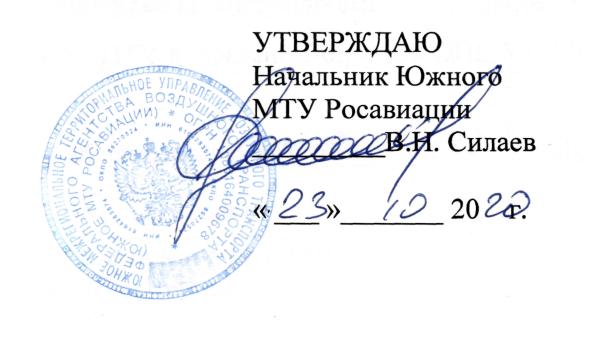 ДОПОЛНИТЕЛЬНАЯ ПРОФЕССИОНАЛЬНАЯ ПРОГРАММАПОВЫШЕНИЯ КВАЛИФИКАЦИИ«ПЕРЕПОДГОТОВКА СПЕЦИАЛИСТОВ ПО ТЕХНИЧЕСКОМУ ОБСЛУЖИВАНИЮ ВЕРТОЛЕТА МИ-8МТВ(МИ-172) НА ВЕРТОЛЕТ МИ-8АМТ(МИ-171) С ДВИГАТЕЛЕМ ТВ3-117ВМ(ВМА)»(АиРЭО)г. Ростов-на-Дону2020г.Продолжительность обучения по данной программе составляет 64 учебных (академических) часов. Срок обучения по программе – 10-11 календарных дня (в зависимости от продолжительности учебного дня). Продолжительность и режим занятий:- продолжительность учебного часа – 45 минут, -максимальная продолжительность учебного дня  - 8 учебных часов. -форма контроля –текущий контроль, экзамены, зачёты.Перечень учебных дисциплин:№п/пНаименование разделов иучебных дисциплинКоличество часовКоличество часовКоличество часов№п/пНаименование разделов иучебных дисциплинВсегоЧас.ЛекцииЧас.Практ.занятияЧас.1. Электрооборудование вертолета Ми-8АМТ (Ми-171) с двигателем ТВ3-117ВМ (ВМА)  и его техническая эксплуатация.11912.Приборное оборудование вертолета Ми-8АМТ (Ми-171) с двигателем ТВ3-117ВМ (ВМА)  и его техническая эксплуатация.11913.Радиооборудование вертолета Ми-8АМТ (Ми-171) с двигателем ТВ3-117ВМ (ВМА)  и его техническая эксплуатация.12114.Нормативные и регламентирующие  документы по технической эксплуатации и обслуживанию воздушных судов гражданской авиации Российской Федерации.985.Общие сведения о конструкции вертолета  Ми-8АМТ(Ми-171) с двигателем ТВ3-117ВМ (ВМА)446.Общие сведения о конструкции двигателя ТВ3-117ВМ(ВМА) и ВСУ АИ-9В, SAFIR 5K/GMI447.Авиационная безопасность988.Человеческий фактор44 ИТОГО:64572